Výročná správa o hospodárení Trnavskej univerzity v Trnave za rok 2015Trnavaapríl 2016OBSAHTextová časťZákladné údaje o univerzite								  51. 	ÚVOD											  62. 	FINANČNÉ  RIADENIE  A VÝVOJ  HOSPODÁRENIA  UNIVERZITY  V ROKU 2015		  72.1	Finančné riadenie univerzity							  72.2	Zdroje financovania univerzity 							  72.3	Hospodárenie s dotáciami							  82.4	Ľudské zdroje – personálna a mzdová politika					  92.4.1	Zdroje vyčlenené na mzdy							  92.4.2	Čerpanie mzdových prostriedkov						102.5	Financovanie prevádzkových činností univerzity					132.6	Majetok univerzity								132.7	Investičné zámery univerzity							142.8	Tvorba zdrojov z európskych štrukturálnych fondov a ich čerpanie		162.9	Financovanie prevádzky a rozvoja informačných systémov, informačných a komunikačných technológií							172.10	Financovanie sociálnej podpory študentov a zamestnancov			182.10.1	Stravovanie študentov a zamestnancov						182.10.2	Ubytovanie študentov								192.11	Centrum ďalšieho vzdelávania							192.12	Vnútorná legislatíva univerzity pre oblasť hospodárenia				203. 	ROČNÁ  ÚČTOVNÁ  ZÁVIERKA								203.1 	Súvaha										213.2 	Výkaz ziskov a strát								213.3 	Poznámky k účtovnej závierke							213.4 	Rozbor hospodárskeho výsledku						223.4.1 	Nezdaňovaná činnosť								223.4.2 	Zdaňovaná činnosť								224. 	ANALÝZA  VÝNOSOV  A NÁKLADOV							234.1 	Analýza výnosov								234.1.1 	Analýza výnosov z nezdaňovanej činnosti					234.1.2 	Analýza výnosov zo zdaňovanej činnosti					234.2 	Analýza nákladov								244.2.1 	Analýza nákladov z nezdaňovanej činnosti					244.2.2 	Analýza nákladov zo zdaňovanej činnosti					245. 	VÝVOJ  FONDOV									246. 	REKAPITULÁCIA ZÚČTOVANIA  SO  ŠTÁTNYM  ROZPOČTOM				257. 	ZÁVER											26Tabuľková časť s komentárom Komentár k tabuľkovej častiTab. č. 1	Príjmy z dotácií Trnavskej univerzite v Trnave zo štátneho rozpočtu z kapitoly MŠVVaŠ SR poskytnuté na základe Zmluvy o poskytnutí dotácie zo štátneho rozpočtu prostredníctvom rozpočtu Ministerstva školstva, vedy, výskumu a športu Slovenskej republiky na rok 2015 na programe 077Tab. č. 2	Príjmy Trnavskej univerzity v Trnave v roku 2015 majúce charakter dotácie okrem príjmov z dotácií z kapitoly MŠVVaŠ SR a okrem prostriedkov EÚ (štrukturálnych fondov)Tab. č. 3	Výnosy Trnavskej univerzity v Trnave v rokoch 2014 a 2015Tab. č.3a	Výnosy Trnavskej univerzity v Trnave v rokoch 2014 a 2015 podľa „Výkazu ziskov a strát Úč NUJ2-01 Výnosy“Tab. č. 4 	Výnosy Trnavskej univerzity v Trnave zo školného a z poplatkov spojených so štúdiom v rokoch 2014 a 2015 Tab. č. 5	Náklady Trnavskej univerzity v Trnave v rokoch 2014  a 2015Tab. č. 5a 	Náklady Trnavskej univerzity v Trnave v rokoch 2014  a 2015 podľa „Výkazu ziskov a strát Úč NUJ2-01 Náklady“Tab. č. 6	Zamestnanci a náklady na mzdy Trnavskej univerzity v Trnave v roku 2015Tab. č. 6a	Zamestnanci a náklady na mzdy Trnavskej univerzity v Trnave v roku 2015 – len ženy a výpočet priemerného platu mužovTab. č. 7	Náklady Trnavskej univerzity v Trnave na štipendiá interných doktorandov v roku 2015Tab. č. 8	Údaje o systéme sociálnej podpory - časť sociálne štipendiá (§ 96 zákona) za roky 2014 a 2015Tab. č. 9	Údaje o systéme sociálnej podpory - časť výnosy a náklady študentských domovov (bez zmluvných zariadení) za roky 2014 a 2015  Tab. č. 10	Údaje o systéme sociálnej podpory - časť výnosy a náklady študentských jedální za roky 2014 a 2015 Tab. č. 11	Zdroje Trnavskej univerzity v Trnave na obstaranie a technické zhodnotenie dlhodobého majetku v rokoch 2014 a 2015Tab. č. 12	Výdavky Trnavskej univerzity v Trnave na obstaranie a technické zhodnotenie dlhodobého majetku v roku 2015Tab. č. 13	Stav a vývoj finančných fondov Trnavskej univerzity v Trnave v rokoch 2014 a 2015Tab. č. 16	Štruktúra a stav finančných prostriedkov na bankových účtoch Trnavskej univerzity  v Trnave k 31. decembru 2015 (v Eur)Tab. č. 17	Príjmy Trnavskej univerzity v Trnave z prostriedkov EÚ a z prostriedkov na ich spolufinancovanie zo štátneho rozpočtu z kapitoly MŠVVaŠ SR a z iných kapitol štátneho rozpočtu v roku 2015Tab. č. 18	Príjmy z dotácií Trnavskej univerzite v Trnave zo štátneho rozpočtu z kapitoly MŠVVaŠ SR poskytnuté mimo programu 077 a mimo príjmov z prostriedkov EÚ (štrukturálnych fondov) v roku 2015Tab. č. 19	Štipendiá z vlastných zdrojov podľa § 97 zákona v rokoch 2014 a 2015Tab. č. 20	Motivačné štipendiá v rokoch 2014 a 2015 (v zmysle § 96a zákona)Tab. č. 21	Štruktúra účtu 384 – výnosy budúcich období Trnavskej univerzity v Trnave v rokoch 2014 a 2015Tab. č. 22	Výnosy Trnavskej univerzity v Trnave v roku 2015 v oblasti sociálnej podpory študentovTab. č. 23	Náklady Trnavskej univerzity v Trnave v roku 2015 v oblasti sociálnej podpory študentovTab. č. 24a	Súvaha k 31.12.2015 - Strana aktív 1. časťTab. č. 24b	Súvaha k 31.12.2015 - Strana aktív 2. časťTab. č. 25 	Súvaha k 31.12.2015 - Strana pasívPrílohová časťPríloha č. 1	Ročná účtovná závierka k 31. 12. 2015 (Súvaha, Výkaz ziskov a strát, Poznámky 		k ročnej závierke)Príloha č. 2	Výkaz ziskov a strát k 31. 12. 2015 (bez sociálnej podpory študentov)Príloha č. 3	Výkaz ziskov a strát k 31. 12. 2015 (len sociálna podpora študentov)Príloha č. 4	Rozdelenie zisku v schvaľovacom konaní za rok 2015Základné údaje o univerzite:Názov: 		                               Trnavská univerzita v TrnaveSídlo:		                         Hornopotočná ul. č. 23, 918 43  TrnavaSúčasti Trnavskej univerzity v Trnave:1. fakulty univerzity,2. pracoviská univerzity,3. účelové zariadenia univerzity.Na Trnavskej univerzite v Trnave pôsobia tieto fakulty:1. Filozofická fakulta (FF),2. Pedagogická fakulta (PdF),3. Fakulta zdravotníctva a sociálnej práce (FZaSP),4. Teologická fakulta (TF),5. Právnická fakulta (PF).Pracoviská Trnavskej univerzity v Trnave sú:1. Rektorát univerzity (RTU),2. Centrum informačných systémov (CIS),3. Univerzitná knižnica (UK),4. Vydavateľstvo TYPI UNIVERSTATIS TYRNAVIENSIS (TUT),5. Ústav dejín Trnavskej univerzity (ÚD TU),6. Slovenský historický ústav v Ríme (SHÚ),7. Centrum ďalšieho vzdelávania (CĎV).Účelové zariadenie Trnavskej univerzity v Trnave sú:1. Študentská jedáleň (ŠJ),2. Študentský domov Petra Pázmaňa (ŠD).ÚVODVýročnú správu o hospodárení predkladá Trnavská univerzita v Trnave („Trnavská univerzita“) v súlade so zákonom č. 131/2002 Z.z. § 20 ods. 1 písm. b) o vysokých školách a o zmene a doplnení niektorých zákonov v znení neskorších predpisov („zákon o VŠ“), ďalej v súlade s vydaným metodickým usmernením k výročnej správe o hospodárení verejnej vysokej školy za rok 2015 a smernicou Ministerstva školstva, vedy, výskumu a športu SR („MŠVVaŠ SR“) č.46/2011, ktorou sa určuje forma a termín predkladania výročnej správy o činnosti vysokej školy a výročnej správy o hospodárení vysokej školy. Základ výročnej správy o hospodárení vysokej školy tvoria príslušné účtovné výkazy.Výročná správa o hospodárení Trnavskej univerzity za rok 2015 poskytuje obraz o finančnej   a majetkovej situácii univerzity, analýzu nákladov a výnosov s osobitným dôrazom na oblasti dôležité pre fungovanie Trnavskej univerzity, zúčtovanie použitia dotácií poskytnutých Trnavskej  univerzite zo štátneho rozpočtu prostredníctvom rozpočtu MŠVVaŠ SR. Prezentované výsledky zahŕňajú hospodárenie všetkých súčastí Trnavskej univerzity - jednotlivých fakúlt a ostatných univerzitných pracovísk a účelových zariadení.Trnavská univerzita hospodárila v roku 2015 na základe rozpočtu na rok 2015, ktorý bol schválený Akademickým senátom a Správnou radou. Rozpočet bol spracovaný na základe predpokladaných vytvorených zdrojov na financovanie a predpokladaných výdavkov Trnavskej univerzity v súlade so zákonom o VŠ a so zákonom č. 523/2004 Z.z. o rozpočtových pravidlách v znení neskorších predpisov. Hlavným zdrojom financovania boli finančné prostriedky pridelené  Trnavskej univerzite zo štátneho rozpočtu prostredníctvom rozpočtu MŠVVaŠ SR, na základe dotačnej zmluvy a jej dodatkov.Významnou možnosťou financovania bola aj možnosť využitia nevyčerpanej časti dotácie z predchádzajúceho roka pri dodržaní ustanovenia § 89 zákona o VŠ.FINANČNÉ  RIADENIE  A VÝVOJ  HOSPODÁRENIA  UNIVERZITY  V ROKU  2015Finančné riadenie univerzityTrnavská univerzita dosiahla v roku  2015 záporný  hospodársky  výsledok  vo výške 225 854  Eur, z toho  z nezdaňovanej   činnosti stratu  vo výške 239 152 Eur a zo zdaňovanej  činnosti zisk vo výške 13 298 Eur po zdanení. Jednotlivé súčasti Trnavskej univerzity vykázali väčšinou stratu alebo nepatrný zisk. Už niekoľko rokov po sebe vykazuje stratu študentská jedáleň. Príčinou je postupné znižovanie počtu stravníkov a vysoké odpisy.Pozitívnou správou je, že sa univerzite ako celku podarilo v roku 2015 znížiť náklady oproti minulému roku o 1 191 tis. Eur, a to znížením prevádzkových aj osobných nákladov. Predpokladáme, že v nasledujúcich rokoch bude Trnavská univerzita znovu vykazovať kladné hospodárske výsledky.Graf č. 1 (v Eur) Zdroje financovania univerzityTabuľka č. 1 - Porovnanie zdrojov financovania univerzity v rokoch 2014 a 2015 (v Eur)Z hľadiska štruktúry zdrojov bola hlavným zdrojom rozpočtu Trnavskej univerzity dotácia zo štátneho rozpočtu prostredníctvom rozpočtu MŠVVaŠ SR. Z ďalších zdrojov financovania činnosti a rozvoja univerzity bolo v sledovanom roku použité najmä školné, poplatky spojené so štúdiom, dary a finančné príspevky fyzických a právnických osôb a výnosy z podnikateľskej činnosti.Vychádzajúc zo zámerov Trnavskej univerzity zvýšiť dynamiku tvorby zdrojov prišlo k nárastu príjmov mimodotačných zdrojov univerzity v porovnaní s rokom 2014 o 1 348 261,32 Eur z čoho však väčšiu časť tvorili príjmy z európskych štrukturálnych fondov (EŠF) vo výške 1 243 833,15 Eur. Hospodárenie s dotáciami Dotácia zo štátneho rozpočtu prostredníctvom rozpočtu MŠVVaŠ SR na zabezpečenie vládneho programu 077 Vysokoškolské vzdelávanie a veda, sociálna podpora študentov vysokých škôl bola v roku 2015 poskytnutá Trnavskej univerzite vo výške 9 900 927 Eur (na bežné aj kapitálové výdavky) v súlade s uzatvorenou zmluvou o poskytnutí dotácie zo štátneho rozpočtu prostredníctvom MŠVVaŠ SR č. 156/2015 („dotačná zmluva“). V priebehu roka bola upravovaná desiatimi dodatkami: dodatkom k zmluve č. 236/2015, dodatkom k zmluve č. 280/2015, dodatkom k zmluve č. 417/2015, dodatkom k zmluve                   č. 665/2015, dodatkom k zmluve č. 868/2015, dodatkom k zmluve č. 898/2015, dodatkom k zmluve č. 897/2015, dodatkom k zmluve č.991/2015, dodatkom k zmluve č. 1046/2015                a dodatkom k zmluve č. 1061/2015, na výšku 11 021 778 Eur.Dotácia na bežné výdavky predstavovala z tejto sumy  10 641 778 Eur (pozri graf č.2):podprogram 077 11 uskutočňovanie akreditovaných študijných programov a zabezpečenie prevádzky VŠ vo výške 6 404 905 Eur, podprogram 077 12 výskumná, vývojová alebo umelecká činnosť vo výške 3 077 863 Eur  (077 12 01 prevádzka a rozvoj infraštruktúry pre výskum a vývoj v sume 2 756 744 Eur, 077   12 02 VEGA v sume 219 641 Eur a 077 12 05  KEGA v sume 101 478 Eur),a podprogram 077 15 sociálna podpora študentov VŠ  vo výške 1 159 010 Eur.Graf č.2 (v %)MŠVVaŠ SR v roku 2015 vyčlenilo dotačné finančné prostriedky na podporu praktickej výučby študentov v akreditovaných zdravotníckych študijných programoch. Účelovo určené finančné prostriedky použila FZaSP na pokrytie časti nákladov na zabezpečenie praktickej výučby študentov vo Fakultnej nemocnici v Trnave, na Regionálnom úrade verejného zdravotníctva v Trnave a v laboratóriách Analytx s.r.o.. V roku 2015 bola poskytnutá dotácia vo výške 213 221 Eur. 2.4  Ľudské zdroje – personálna a mzdová politika2.4.1  Zdroje vyčlenené na mzdyTrnavská univerzita mala rozpísané dotácie na mzdy podľa schváleného rozpočtu na rok 2015:vo funkčnej klasifikácii 09413 (poskytovanie vysokoškolského vzdelávania) v celkovom objeme 3 556 003 Eur, čo predstavuje v porovnaní s rokom 2014 pokles o 362 879 Eur,vo funkčnej klasifikácii 01402 (prevádzka a rozvoj infraštruktúry pre výskum a vývoj) neboli priamo rozpísané dotácie na mzdy a preto Trnavská univerzita určila objem 1 938 518 Eur, čo predstavuje v porovnaní s rokom 2014 pokles o 25 917 Eur.Porovnanie celkového objemu prostriedkov dotácie MŠVVaŠ SR na programe 077 vyčlenených Trnavskej univerzite na mzdy pre rok 2014 a 2015 znázorňuje graf. č.3.Graf č. 3 (v Eur)2.4.2  Čerpanie mzdových prostriedkov Štruktúru zdrojov celkových čerpaných mzdových prostriedkov v roku 2015 vyjadruje graf č.4. Graf č. 4 (v Eur)Porovnanie celkového čerpania mzdových prostriedkov v roku 2014 a 2015 (v členení podľa zdrojov financovania) vyjadruje tabuľka č. 2.Tabuľka č. 2 (v Eur)Celkové  čerpanie  mzdových prostriedkov zo všetkých zdrojov univerzity zaznamenalo v roku 2015 v porovnaní s rokom 2014 pokles o 2,84 %. Zníženie bolo ovplyvnené predovšetkým znížením celkového prepočítaného počtu zamestnancov univerzity o 6,9 zamestnanca (pozri tabuľka č. 5) a zároveň znížením objemu nenárokových zložiek mzdového ohodnotenia zamestnancov v porovnaní s rokom 2014.V priebehu roka 2015 boli Nariadeniami vlády SR zvýšené v dvoch etapách stupnice platových taríf zamestnancov v celkovej výške o 2,5 %. Vzhľadom na znižovanie celkového prepočítaného počtu zamestnancov v roku 2015, zvyšovanie platových taríf nenavýšilo celkový objem čerpaných mzdových prostriedkov.Spustením riadnej prevádzky novovybudovaného ŠD v roku 2015 vzrástol priemerný prepočítaný počet zamestnancov v ŠD a zároveň bol zaznamenaný 97 % nárast objemu celkových vyplatených mzdových prostriedkov pre ŠD v porovnaní s bezprostredne predchádzajúcim obdobím. Tabuľka č. 3  čerpanie mzdových prostriedkov /bez odmien/, financovaných zo všetkých zdrojov /podľa kategórií zamestnancov Trnavskej univerzity/, za obdobie 2014 – 2015.priemerná mzda zamestnancov /bez odmien/, financovaných zo všetkých zdrojov /podľa kategórií zamestnancov Trnavskej univerzity/, za obdobie 2014 – 2015.						              	Tabuľka č. 4 čerpanie mzdových prostriedkov /vrátane odmien/, financovaných zo všetkých zdrojov /podľa kategórií zamestnancov Trnavskej univerzity/, za obdobie 2014 – 2015.priemerná mzda zamestnancov /vrátane  odmien/, financovaných zo všetkých zdrojov /podľa kategórií zamestnancov Trnavskej univerzity/, za obdobie 2014 – 2015.						              	Vývoj priemernej mzdy bol ovplyvnený viacerými  faktormi:zvyšovanie platových taríf (na základe Nariadení vlády SR),zmeny v prepočítanom  počte zamestnancov, zmeny v objeme nenárokových zložiek mzdového ohodnotenia zamestnancov. Nakoľko v každej kategórii zamestnancov boli zmeny v prepočítaných počtoch zamestnancov a taktiež zmeny v nenárokových zložkách mzdového ohodnotenia rôzne, zaznamenala aj  priemerná mzda za rok 2015 v každej z týchto kategórií rôzny vývoj.Graf č. 5  Vývoj priemernej mzdy zamestnancov (vrátane odmien) podľa kategórií zamestnancov Trnavskej univerzity za obdobie 2014 – 2015 (v Eur) Priemerný prepočítaný počet zamestnancov podľa kategórií zamestnancov a podľa súčastí  Trnavskej univerzity v rokoch 2014 a 2015 je uvedený v tabuľke č. 5.Tabuľka č. 5  2.5  Financovanie prevádzkových činností univerzityPlán tovarov a služieb bol zostavený podľa súčastí Trnavskej univerzity ako zodpovedných nákladových stredísk, resp. stredísk, kde náklady vznikajú. Pri schvaľovaní rozdelenia dotácií poskytnutých Trnavskej univerzite na rok 2015 v kategórii tovary a ďalšie služby sa prednostne z celkového objemu 1 370 785 Eur vyčlenili finančné prostriedky na prioritné úlohy univerzity schválené v ročnom pláne úloh a na zabezpečenie základnej prevádzky univerzity. Plnenie prioritných úloh sa priebežne vyhodnocovalo z hľadiska vecného i finančného plnenia. 2.6  Majetok univerzityHodnota dlhodobého majetku Trnavskej univerzity v obstarávacej cene k 31.12.2015 predstavovala 37 460 413 Eur. Univerzita vlastnila a evidovala k 31.12.2015 celkom 12 pozemkov, 6 budov, 1 byt. Všetky pozemky a budovy sú v katastri mesta Trnava. Nehnuteľný majetok univerzity t. j. budovy, stavby a pozemky mali  spolu k 31.12.2015 obstarávaciu cenu 26 727 153 Eur, čo je navýšenie o 9 810 114 Eur oproti roku 2014.Vývoj stavu majetku k 31.12.2015 je uvedený v tabuľke č. 6.Tabuľka č. 6  (v Eur﴿Okrem dlhodobého majetku eviduje Trnavská univerzita v podsúvahovej evidencii aj drobný majetok s dobou životnosti nad 1 rok v celkovej hodnote 5 237 376 Eur. Súčasťou obstarávacej ceny drobného majetku je aj majetok vo výpožičke v celkovej hodnote 213 237 Eur.     Drobný majetok evidovaný v podsúvahovej evidencii podlieha inventarizácii majetku univerzity. V roku 2015 bol zaradený do užívania a zaevidovaný dlhodobý majetok v celkovej hodnote 4 568 071 Eur. Tento prírastok tvorila hlavne rekonštrukcia budovy na Hornopotočnej 23 a  vysoká čiastka bola za informačné technológie financované z fondov EÚ. Prírastok softvérového vybavenia pre univerzitu bol zaevidovaný  v celkovej výške  473 143  Eur.  V roku 2015 Trnavská univerzita realizovala nákup majetku prevažne z dotačných  zdrojov.  Z evidencie bol vyradený majetok v celkovej hodnote 244 295 Eur. Z evidencie majetku bola vyradená prevažne zastaraná výpočtová technika a softvér. K 31.12.2015 bola vykonaná inventarizácia majetku, záväzkov a pohľadávok univerzity. Zistené drobné inventarizačné rozdiely z dokladovej inventarizácie boli na návrh inventarizačnej komisie zúčtované do účtovného obdobia 2015.Ochrana hnuteľného a nehnuteľného majetku voči škodám na majetku bola zabezpečená poistením majetku prostredníctvom zmluvy na poistenie majetku s platnosťou pre všetky budovy vo vlastníctve Trnavskej univerzity a v zmluve špecifikovaný nehnuteľný majetok. Dopravné prostriedky boli chránené proti škodám flotilovým povinným zmluvným poistením a flotilovým havarijným poistením na všetky motorové vozidlá univerzity. Univerzita riešila v priebehu roka 2 poistné udalosti spojené so škodou na dopravných prostriedkoch.Prepravované osoby boli poistené rámcovou zmluvou o miliónovom poistení osôb prepravovaných motorovým vozidlom Trnavskej univerzity.2.7  Investičné zámery univerzityV rámci investičných aktivít Trnavskej univerzity v roku 2015 bola hlavnou investičnou akciou „Rekonštrukcia budovy Filozofickej fakulty Trnavskej univerzity“, ktorá bola financovaná v rámci zmluvy o poskytnutí nenávratného finančného príspevku (NFP) č. 054/2012/5.1/OPVaV zo dňa            18. októbra 2012. Táto zmluva slúži na spolufinancovanie projektu univerzity schváleného v rámci Operačného programu Výskum a vývoj, prioritná os 5 Infraštruktúra VŠ, opatrenie 5.1, Budovanie infraštruktúry VŠ a modernizácia ich vnútorného vybavenia za účelom zlepšenia podmienok vzdelávacieho procesu.Rekonštrukcia budovy Filozofickej fakulty Trnavskej univerzityV mesiaci január 2015 pokračovali rekonštrukčné práce na predmetnej stavbe. Nakoľko v mesiaci október a november 2014 boli na základe požiadavky Trnavskej univerzity stavebné práce oficiálne zastavené z dôvodu komplexnej akreditácie, univerzita v mesiaci marec 2015 uzatvorila dodatok č. 001 k zmluve o dielo č. 0337/2014, ktorým bola doba realizácie upravená na 9 mesiacov, tzn. konečný termín ukončenia stavebných prác bol dohodnutý na 26. jún 2015.Počas realizácie rekonštrukcie budovy FF bolo potrebné riešiť aj dodávky a práce, ktoré neboli v pôvodnom projekte a rozpočte zahrnuté a ich uskutočnenie vyplynulo dodatočne z nepredvídaných okolností. Išlo predovšetkým o doplňujúce stavebné práce, ktoré vznikli po odkrytí existujúcich konštrukcií (napr. zdegenerovaný, zvetraný cementový poter, nevyhovujúci doskový záklop pod kobercom v aule na VI. NP a pod.) a v projekte neriešenú elektroinštaláciu v súvislosti s navrhovanými obkladmi stien a realizáciou dverných nadsvetlíkov. Z tohto dôvodu Trnavská univerzita v zmysle zákona o verejnom obstarávaní formou priameho rokovacieho konania uzatvorila so zhotoviteľom stavby zmluvu o dielo č. 0351/2015 zo dňa 22. mája 2015 na doplňujúce práce.V zmysle zmluvy o dielo č. 0337/2014 zo dňa 27. augusta 2014 v znení jej dodatku č. 001 a    č. 002 a zmluvy o dielo č. 0351/2015 zo dňa 22. mája 2015 všetky zrealizované stavebné práce a zmluvné dohody boli ukončené preberacím protokolom o odovzdaní a prevzatí verejnej práce dňa 26. júna 2015. Dňa 17. augusta 2015 bolo vydané kolaudačné rozhodnutie, resp. povolenie užívania stavby                         č. OSaŽP/30271-62923/2015/Ká s nadobudnutím účinnosti dňa 21. augusta 2015.Celkové náklady na realizáciu stavebných prác tejto aktivity v rámci zmluvy o NFP predstavujú finančný objem 950 157,50 Eur.Všetky výdavky súvisiace s realizáciou tejto investičnej akcie boli realizované v zmysle zmluvy o poskytnutí NFP č.054/2012/5.1/OPVaV zo zdrojov EŠF a taktiež zo zdrojov Trnavskej univerzity (finančná spoluúčasť Trnavskej univerzity na projekte, neoprávnené resp. vynútené výdavky súvisiace s touto aktivitou a pod.).Investičná akcia evidovaná v registri investícií MŠVVaŠ SR Rekonštrukcia priestoru pred hlavným vstupom do budovy FF TU v TrnaveNakoľko v rámci realizačnej projektovej dokumentácie boli schválené úpravy spevnených plôch aj na časti pozemku s parcelným číslom 8818/3, ktorého vlastníkom je Mesto Trnava, Trnavská univerzita bola v zmysle stavebného povolenia povinná pred začatím prác majetkovo-právne vysporiadať časť tohto pozemku. Preto bola medzi univerzitou a Mestom Trnava uzatvorená zmluva o výpožičke zo dňa 7.septembra 2015 na dobu určitú 30 rokov.Po ukončení procesu verejného obstarávania bola v mesiaci november 2015 s víťazom súťaže uzatvorená rámcová zmluva o dielo č. 00012015 na realizáciu rekonštrukčných prác. V zmysle platných dohôd z rámcovej zmluvy o dielo univerzita uzatvorí so zhotoviteľom v roku 2016 čiastkové zmluvy o dielo, na základe ktorých sa bude stavba realizovať. V prípade priaznivých poveternostných a teplotných podmienok predpokladaný termín začatia prác je v mesiaci apríl 2016.Investičná akcia schválená univerzitou v rámci fondu rozvojaStavebné úpravy priestorov Univerzitného pastoračného centra Trnavskej univerzityV mesiaci november 2015 bola uzatvorená zmluva o dielo č. 0357/2015 na realizáciu stavebných úprav (vybudovanie nových kancelárskych priestorov) v priestore bývalého Univerzitného pastoračného centra Trnavskej univerzity (UPC) v budove na Hornopotočnej 23, Trnava (výmena podlahy, realizácia nových sadrokartónových priečok a podhľadu, úpravy rozvodov vody a kanalizácie a rozvodov elektroinštalácie a pod.). Práce budú pokračovať aj v mesiaci január 2016. Po ich ukončení vzniknú na základe rozhodnutia vedenia Trnavskej univerzity nové kancelárske priestory, ktoré budú využité pre optimalizáciu umiestnenia pracovísk rektorátu univerzity v zmysle platného organizačného poriadku.2.8      Tvorba zdrojov z európskych štrukturálnych fondov a ich čerpanieOperačný program Výskum a vývojProjekt: Skvalitnenie a dobudovanie infraštruktúry Trnavskej univerzity (ITMS kód: 26250120058)Zmluva o poskytnutí NFP pre tento projekt bola schválená v októbri 2012. Časový rámec realizácie projektu bol november 2012 - apríl 2015. Celkové oprávnené výdavky na realizáciu hlavných aktivít „Rekonštrukcia Filozofickej fakulty Trnavskej univerzity“ a „Dostavba študentského domova Trnavskej univerzity“ ako aj podporných aktivít predstavovali sumu 4 006 103,70 Eur. V roku 2015 bola prostredníctvom dodatkov aktualizovaná celková výška rozpočtu projektu jej znížením o 690 127,59 Eur. V projekte boli všetky aktivity ukončené. Naďalej pokračuje administrácia projektu, ktorá vyplýva z povinnosti pre prijímateľa o NFP. Projekt bude riadne ukončený až po vysporiadaní finančných nezrovnalostí. V rámci tohto projektu sú v procese riešenia dve nezrovnalosti. Prvá vyplýva z kontroly na mieste, ktorá nám ešte nebola vyčíslená. Druhá nezrovnalosť predstavuje sumu 543 242,88 Eur, a týka sa verejného obstarávania (VO) ŠD. K tejto nezrovnalosti bolo zaslané na Výskumnú agentúru nesúhlasné stanovisko. V súčasnosti je teda vyčíslená nezrovnalosť ohľadom VO ŠD v stave riešenia a bude postúpená na kontrolu na Úrad pre verejné obstarávanie.V rámci aktivity „Dostavba Študentského domova Trnavskej univerzity“ boli v priebehu mesiacov január a február 2014 práce na stavbe ukončené. Dňa 14. 07. 2015 na ŠD prebiehal vládny audit, ktorý vykonávala spoločnosť KPMG, spol. s. r. o., zameraný prevažne na kontrolu VO ŠD. V rámci auditu neboli identifikované žiadne nedostatky.Projekt: Moderná a bezpečná infraštruktúra - cesta ku kvalitnému vzdelávaniu (ITMS kód: 26250120073)Zmluva o poskytnutí NFP príspevku pre tento projekt bola schválená v novembri 2014. Časový rámec realizácie projektu je november 2014 - október 2015. Celkové oprávnené výdavky na realizáciu hlavných aktivít projektu ako aj podporných aktivít predstavujú sumu 2 016 771,92 Eur. V priebehu roku 2015 žiadala Trnavská univerzita Výskumnú agentúru o predĺženie termínu ukončenia aktivít projektu. Táto zmena sa premietla do dodatku č. 1 k zmluve o NFP - ukončenie realizácie aktivít projektu sa posunulo na november 2015. V rámci sledovaného obdobia boli v žiadostiach o platbu preplatené celkové oprávnené výdavky vo výške 1 915 933,32 Eur. Záverečná žiadosť o platbu, v ktorej má byť univerzite preplatená suma 11 332,86 Eur formou refundácie, je vo výkone administratívnej kontroly. V rámci roku 2015 sa ukončili všetky aktivity projektu. Trnavská univerzita naplnila ciele projektu zavedením  nových nástrojov na podporu vzdelávacích a pedagogických procesov, modernizovala a zvýšila bezpečnosť už zavedených nástrojov a zabezpečila ich vzájomnú integráciu na zvýšenie efektívnosti a výkonnosti vo vzdelávaní. Všetky finančné prostriedky boli využité na zlepšenie podmienok vzdelávacieho procesu prostredníctvom nástrojov informačných a komunikačných technológií (IKT) zabezpečujúcich modernizáciu a bezpečné využívanie vyučovacích metód šetriacich kapacity pedagógov a umožňujúcich veľkú časovú flexibilitu študentov a časovo neobmedzenú dostupnosť  vzdelávacích obsahov ako aj prvkov interaktivity, a taktiež na zabezpečenie komplexných služieb súvisiacich s optickým prepojením ŠD  k sieti Trnavskej univerzity a SANET. Operačný program – VzdelávanieProjekt : Podpora zlepšenia kvality Trnavskej univerzity v Trnave (ITMS kód : 26110230092)1.októbra 2013 začala Trnavská univerzita v Trnave s realizáciou  projektu „Podpora zlepšenia kvality Trnavskej univerzity v Trnave“, v rámci ktorého bola naplánovaná implementácia  nasledovných aktivít a jednotlivých fáz projektu:   - 1.1    Fáza 1 - Filozofia – tvorba programu v angličtine a tvorba vzdelávacích obsahov v slovenčine- 1.2    Fáza 2 - Filozofia – tvorba programu v angličtine a tvorba vzdelávacích obsahov v slovenčine- 1.3.   Fáza 1 - Geriatrické ošetrovateľstvo - tvorba študijného programu- 1.4.   Fáza 2 - Geriatrické ošetrovateľstvo - tvorba študijného programu- 2.1.   Jazyková príprava učiteľov na Trnavskej univerzite- 2.2.   Podpora nových doktorandov na FF - 2.3.   Podpora nových doktorandov na FZaSP - 3.1.   Zatraktívnenie štúdia a internacionalizácia prostredníctvom zapojenia zahraničných    expertovDo projektu bola zapojená FF a FZaSP. Celkové  oprávnené výdavky projektu predstavovali sumu 1 054 707,30 Eur.Hlavným cieľom projektu bolo vytvorenie učebných textov, zahájenie výučby anglického jazyka (jazykové kurzy pre pedagógov), príprava na plynulý prechod a spustenie výučby v   svetovom jazyku. Špecifickým cieľom realizácie projektu bolo aj vytvorenie nových doktorandských miest štúdia na FF a FZaSP v rámci už akreditovaných programov III. stupňa vysokoškolského vzdelávania a podpora vedy a výskumu na týchto fakultách. Celkom bolo  vytvorených  5 miest na FZaSP a 12 miest na FF.  Aktivity projektu boli ukončené k 30.11.2015. 2.9 Financovanie prevádzky a rozvoja informačných systémov,  informačných a komunikačných technológií Rozvoj informačných systémov a technológií sa na Trnavskej univerzite uskutočňuje v súlade s aktualizovaným dlhodobým zámerom Trnavskej univerzity v Trnave na roky 2015 až 2020.Financovanie všetkých aktivít súvisiacich s prevádzkou a rozvojom IKT sa uskutočňovalo v súlade so schváleným rozdelením dotácie zo štátneho rozpočtu na rok 2015 vo výške 180 885 Eur prostredníctvom celouniverzitného fondu informačnej štruktúry a služieb.Centrum informačných systémov Trnavskej univerzity zároveň spravuje fond čipových kariet ISIC/ITIC. V súlade s vyhláškou rektora TU č.3/2004 sú príjmami tohto fondu úhrady študentov a zamestnancov za zhotovenie preukazov alebo za aktualizačné známky na preukazy. Produkovaný zisk slúži v prevažnej miere na rozvoj systému automatizovanej identifikácie osôb (SAIO).Doplnkovým zdrojom rozvojových aktivít v oblasti IKT bolo čerpanie finančných prostriedkov z EŠF v rámci realizácie projektov:„Skvalitnenie a dobudovanie infraštruktúry Trnavskej univerzity v Trnave“ – č. projektu  26250120058, „Moderná a bezpečná infraštruktúra Trnavskej univerzity v Trnave“ - č. projektu 26250120073.Celková čiastka vynaložená na implementáciu IKT v uvedených projektoch v roku 2015 dosiahla 1 483 000 Eur. Najvýznamnejšími aktivitami oboch projektov boli dokončenie informačnej infraštruktúry ŠD (optické prepojenie s RTU, servery, wifi sieť a videokonferenčná miestnosť), technologická zmena v pripojení privátnej hlasovej siete Trnavskej univerzity do verejnej telefónnej siete a zmena sieťového operátora – spoločnosť Benestra, s.r.o. namiesto Slovak Telekom. 2.10  Financovanie sociálnej podpory študentov a zamestnancovStarostlivosť o zamestnancov a študentov a zlepšovanie podmienok pre ich prácu tvorili jeden z nosných pilierov práce vedenia Trnavskej univerzity aj v roku 2015. Priamou formou sociálnej podpory študentom sú štipendiá. MŠVVaŠ SR v roku 2015 na tento účel poskytlo univerzite z prostriedkov štátneho rozpočtu na podprograme 077 15 celkovo 789 498 Eur. Sociálne štipendiá z týchto poskytnutých prostriedkov predstavovali sumu 616 543 Eur, základné motivačné štipendiá 146 405 Eur a motivačné štipendiá pre vybrané študijné odbory 26 550 Eur.Z hľadiska nepriamej formy sociálnej podpory Trnavská univerzita zabezpečuje predovšetkým stravovacie služby pre študentov a zamestnancov univerzity a sprostredkováva ubytovanie študentom.V roku 2015 dosiahla dotácia na podporu stravovania, ubytovania, športových a kultúrnych aktivít študentov a pastoračných centier (prvok 077 15 03) z celkovej dotácie  MŠVVaŠ SR na programe 077 výšku 369 512 Eur. Trnavská univerzita z tejto dotácie financovala:príspevok na stravovanie študentov,príspevok na ubytovanie študentov a prevádzku ŠD,príspevok na kultúrnu, umeleckú a športovú činnosť a UPC.2.10.1  Stravovanie študentov a zamestnancovHlavným poslaním prevádzky ŠJ Trnavskej univerzity je zabezpečovať a poskytovať stravovacie služby pre študentov a zamestnancov univerzity. V rámci podnikateľskej činnosti zabezpečuje stravovacie služby pre zamestnancov a ďalšie osoby podľa záujmu. Zabezpečuje tiež služby v bufetoch.V roku 2015 boli poskytnuté stravovacie a doplnkové služby v dvoch jedálňach a jednej výdajni. Predaj služieb a tovarov bol zabezpečený v troch bufetoch. V roku 2015 ŠJ vyrobila 71 546 jedál. Na celkovom počte odobratých jedál sa študenti podieľali v 54%. Produkcia ŠJ v roku 2015 bola o 11 % nižšia v porovnaní s predchádzajúcim obdobím, v ktorom bolo vyprodukovaných 79 968 jedál. Výsledok hospodárenia ŠJ v roku 2015 a  ukazovatele výsledkov v roku 2014 a 2015 sú uvedené v tabuľke č. 7. Tabuľka č. 7Už niekoľko rokov po sebe vykazuje ŠJ stratu. Príčinou je postupné znižovanie počtu stravníkov a vysoké odpisy.2.10.2   Ubytovanie študentovŠD Petra Pázmáňa bol skolaudovaný dňa 10. decembra 2014 a  nadobudol právoplatnosť dňa 12. decembra 2014, čím Trnavská univerzita po 10 rokoch výstavby získala vlastné ubytovacie zariadenie. ŠD má kapacitu 316 lôžok. V komplexe sa nachádza kongresová sála pre 120 ľudí, telocvičňa, priestor pre kaviareň a bufet. V komplexe je taktiež vyhradený priestor  pre Centrum podpory študentov, Centrum ďalšieho vzdelávania a UPC. K 31.10.2015 Trnavská univerzita mala ubytovaných celkovo 728 študentov. Z toho                  v ŠD Petra Pázmaňa 289 študentov. Ubytovanie študentov univerzita naďalej zabezpečovala aj  prostredníctvom zmluvných zariadení, v ktorých bolo ubytovaných 439 študentov.2.11  Centrum ďalšieho vzdelávaniaCentrum ďalšieho vzdelávania zabezpečovalo v roku 2015 činnosti v rámci Univerzity tretieho veku (UTV) a Centra jazykov (CJ). V rámci celoživotného vzdelávania poskytuje Trnavská univerzita možnosť študovať na UTV na dvoch pracoviskách a to v Trnave a v Bratislave na Teologickej fakulte Trnavskej univerzity. Výučba prebieha formou prednášok a odborných exkurzií v závislosti od konkrétneho študijného programu. Na UTV študovalo v roku 2015 celkom 547 študentov (316 v Trnave a 231 v Bratislave) v štrnástich študijných programoch a šiestich špecializáciách. V rámci UTV je najväčší záujem o štúdium cudzích jazykov (anglický, nemecký a francúzsky jazyk), dejín umenia, práce s PC, práva, latinského jazyka a kultúry, psychológie a etikety a diplomatického protokolu. UTV v Bratislave ponúka jedinečnú možnosť študovať študijný program sväté písmo a systematická teológia aj dištančnou formou prostredníctvom televízie LUX. Absolventi tohto trojročného študijného programu môžu pokračovať v štúdiu v jednoročných špecializovaných programoch východná liturgika, patristická a stredoveká literatúra, kresťanské umenie, kultúra života a smrti a duchovné cvičenie vo všednom dni. Osvedčenie o ukončení štúdia získalo v roku 2015 celkom 305 absolventov UTV, z toho 93 v Trnave a 212 v Bratislave. Cieľom CJ je poskytovať možnosť získavania a prehlbovania jazykových zručností pre všetkých záujemcov o štúdium cudzích jazykov – anglický, nemecký, španielsky, taliansky, ruský, francúzsky a tiež slovenský pre cudzincov. V roku 2015 študovalo v CJ 22 študentov. CJ vyučuje taktiež slovenský jazyk zahraničných študentov, ktorí študujú na univerzite v rámci programu Erasmus. V zimnom semestri 2014/2015 začalo CJ spolupracovať s FZaSP v oblasti výučby odborného anglického jazyka na katedre ošetrovateľstva a tiež sa širšia verejnosť zúčastňovala kurzov anglického a španielskeho jazyka.  2.12  Vnútorná legislatíva univerzity pre oblasť hospodáreniaV súlade s platnou legislatívou a príslušnými ustanoveniami štatútu univerzity sa priebežne vydávajú nové zásadné dokumenty a vnútorné predpisy, resp. sa novelizujú platné vnútorné predpisy, ktoré upravujú ekonomickú činnosť univerzity.V roku 2015 boli pre oblasť hospodárenia vydané tieto zásadné dokumenty a vnútorné predpisy Trnavskej univerzity:Dlhodobý zámer Trnavskej univerzity v Trnave na roky 2015-2020,Vyhláška rektora Trnavskej univerzity v Trnave č. 9/2015 o výške školného a poplatkov spojených so štúdiom na Trnavskej univerzite v Trnave na akademický rok 2016/2017,Kolektívna zmluva na roky 2015-2016.	3. ROČNÁ  ÚČTOVNÁ  ZÁVIERKARočná účtovná závierka má štandardnú štruktúru podľa § 17 zákona č. 431/2002 Z. z. o účtovníctve v znení neskorších predpisov a opatrenia Ministerstva financií SR č.   MF/17616/2013-74 z 30. októbra 2013, ktorým sa ustanovujú účtovné výkazy a rozsah údajov určených z účtovnej závierky na zverejnenie pre účtovné jednotky, ktoré nie sú založené alebo zriadené na účel podnikania, uverejneného vo Finančnom spravodajcovi č. 11/2013, v znení opatrenia MF SR zo  14. novembra 2007 č. MF/24342/2007-74, ktorým sa ustanovujú podrobnosti o postupoch účtovania a účtovnej osnove pre  účtovné jednotky, ktoré nie sú založené alebo zriadené na účel podnikania v znení opatrenia z 27. novembra 2008 č. MF/24485/2008-74, opatrenia z 12.marca 2009 č. MF/10294/2009-74, opatrenia z 3. decembra 2009 č. MF/25238/2009-74, opatrenia z 26.novembra 2010 č. MF/25000/2010-74, opatrenia z 13. decembra 2011 č. MF/26582/2011-74, opatrenia z 20. novembra 2013 č. MF/17613/2013-74. Ročná účtovná závierka obsahuje nasledovné časti:3.1 	Súvaha Uč. NUJ 1-01,3.2 	Výkaz ziskov a strát  - Výsledovka Uč. NUJ 2-01,3.3 	Poznámky k  účtovnej závierke Uč. NUJ 3-01,3.4	Rozbor výsledku hospodárenia.     Výkazy ročnej účtovnej závierky v bodoch 3.1 -3.3  sa nachádzajú v prílohe č. 1 tejto správy. V súlade s ustanovením §19 ods. 3 zákona o vysokých školách nemá univerzita za rok 2015 povinnosť overenia účtovnej závierky audítorom.3.1 Súvaha Vykazované aktíva predstavujú sumu 32 630 108 Eur. Za sledované obdobie sa objem stálych aktív zvýšil o 2 598 238 Eur v obstarávacej cene,  v zostatkovej hodnote  bola hodnota stálych aktív  o 1 395 728 Eur vyššia  v porovnaní s predchádzajúcim obdobím. Hlavný podiel na majetku Trnavskej univerzity má dlhodobý majetok, ktorého podiel predstavuje 73,6 %. Podiel obežných aktív je 26,4 %. Z obežných aktív majú najväčší podiel až 96,5% finančné prostriedky na bankových účtoch. Z  celkového  objemu  zdrojov  predstavujú vlastné  zdroje  33,9%-ný podiel a cudzie zdroje 4,4 %-ný podiel. Významnú položku tvoria prechodné účty pasív, ktorých percentuálny podiel je 61,7 % z celkových zdrojov, pričom najväčšiu položku prechodných účtov pasív tvorí časové rozlíšenie kapitálovej dotácie, a to až 94,7%. V súlade s postupmi účtovania ide o prijatú dotáciu z kapitoly ministerstva na obstaranie dlhodobého majetku, ktorá sa do výnosov účtuje v časovej a vecnej súvislosti s účtovaním odpisov dlhodobého majetku. Ostatné prechodné účty tvoria poplatky za rôzne kurzy platené vopred, nevyčerpané účelové dotácie a pod.3.2 Výkaz ziskov a strát V súlade s opatrením Ministerstva financií SR č. MF/17616/2013-74 Trnavská univerzita sleduje oddelene náklady a výnosy za nezdaniteľnú  a zdaniteľnú činnosť. Oddelené sledovanie nákladov a výnosov dáva ucelený pohľad na dosiahnutú ekonomickú efektívnosť.    3.3 Poznámky k účtovnej závierkePoznámky k účtovnej závierke obsahujú údaje vyplývajúce z §18 ods. 5 a 6 zákona o účtovníctve a tvoria prílohu č. 1 tejto správy.3.4 Rozbor hospodárskeho výsledku V roku  2015 dosiahla Trnavská univerzita záporný  hospodársky  výsledok vo výške 225 854 Eur, z toho z nezdaňovanej činnosti stratu  vo výške 239 152 Eur a zo zdaňovanej  činnosti  zisk vo výške 13 298 Eur. Hospodársky výsledok po zdanení podľa súčastí univerzity a platného členenia pracovných úsekov v informačnom systéme SOFIA v Eur je uvedený v tabuľke č.8.Tabuľka č. 8  (v Eur﴿3.4.1  Nezdaňovaná činnosť V roku 2015 dosiahli jednotlivé súčasti Trnavskej univerzity väčšinou stratu alebo nepatrný zisk. FF napriek nižším výnosom z dotácií vykázala vyššie mzdové a odvodové náklady o 35 tis. Eur. PF mala takmer rovnaké náklady ale pri podstatne nižších výnosoch z dotácií o 158 tis. Eur. Už niekoľko rokov po sebe vykazuje stratu ŠJ, a to hlavne z dôvodu odlivu množstva stravníkov. Rektorát znížil svoje náklady oproti minulému roku o 1 146 tis. Eur, aj napriek tomu vykázal stratu. Hlavným dôvodom straty RTU boli nižšie výnosy z  dotácií o 1 162 tis. Eur. Univerzita ako celok vykazovala po minulé roky vždy kladný hospodársky výsledok, ale ten sa z roka na rok rovnomerne znižoval a v roku 2015 prešla Trnavská univerzita do straty. Aj napriek úspešnému znižovaniu  nákladov boli dotácie oproti minulému roku o 1 614 tis. Eur nižšie a malo to negatívny dopad na nepriaznivý hospodársky výsledok. V roku 2015 univerzita v malej miere zabezpečila prevádzkové potreby aj príjmami z darov. Príjmy z darov v celkovej výške 9 055 Eur a ich čerpanie vo výške 11 388 Eur neovplyvňujú podľa metodického pokynu MŠVVaŠ SR hospodársky výsledok bežného roku. Nedočerpané účelové dotácie univerzita časovo rozlíšila, a preto tieto zostatky neovplyvnili hospodársky výsledok za rok 2015. 3.4.2   Zdaňovaná  činnosťV  roku 2015 dosiahla Trnavská univerzita zisk zo zdaňovanej činnosti vo výške 13 298 Eur. Na tomto výsledku sa podieľali súčasti univerzity organizovaním domácich a medzinárodných konferencií, vzdelávacích kurzov, kurzov prípravy na prijímacie skúšky, výučbou jazykov, výberom nájomného za nebytové priestory, predajom odbornej literatúry a pod. V porovnaní s predchádzajúcim obdobím univerzita dosiahla nižší zisk o 8 882 Eur, čo predstavuje 40 %-né zníženie zisku oproti predchádzajúcemu obdobiu. Na tomto znížení sa podieľali rovnomerne  nižšie výnosy zo všetkých zdaňovaných činností. V roku 2015 nepredávala univerzita nepotrebný majetok v takej miere ako v roku 2014, takže nedosiahla ani zisk z tohto predaja.  4.  ANALÝZA  VÝNOSOV  A  NÁKLADOV4.1 Analýza výnosov4.1.1 Analýza výnosov z nezdaňovanej  činnostiZákladným a najväčším zdrojom príjmov Trnavskej univerzity v roku 2015 bola dotácia zo štátneho rozpočtu. Druhý najväčší zdroj príjmov boli výnosy zo školného a ostatných poplatkov za štúdium. Prevádzkové náklady univerzita pokryla z dotačných aj z vlastných zdrojov. Výnosy univerzity z nezdaňovanej  činnosti celkom dosiahli sumu 15 042 708 Eur, čo predstavuje zníženie  o 1 535 601 Eur v porovnaní s rokom 2014.  Výnosy z nezdaňovanej  činnosti univerzity podľa druhov v Eur:prevádzkové dotácie zo štátneho rozpočtu						11 703 192výnosy zo školného a z poplatkov spojených so štúdiom				  1 764 462tržby z predaja  služieb								          9 328výnosy z použitia fondov								       34 127výnosy z odpisov z kapitálových  dotácií						  1 148 009vlastné výnosy ŠJ									     162 713vlastné výnosy ŠD									     149 676ostatné										       71 201   Výnosy Trnavskej univerzity za rok 2015 z nezdaňovanej  činnosti  predstavovali  85,4 % z dotácie a 14,6 % z iných zdrojov. Podiel vlastných zdrojov v porovnaní s predchádzajúcim obdobím sa  zvýšil takmer o 2 %. 4.1.2  Analýza výnosov zo zdaňovanej činnostiHlavným zdrojom príjmov zo zdaňovanej činnosti boli v roku 2015 predovšetkým príjmy za organizovanie kurzov a seminárov pre cudzie subjekty, príležitostný aj stály prenájom priestorov pre cudzie subjekty, predaj odbornej literatúry, stravovacie služby organizované ŠJ, ubytovanie osôb v ŠD a iné. Podiel výnosov zo zdaňovanej činnosti bol zanedbateľný,  0,9 % z celkových výnosov univerzity.Výnosy univerzity zo zdaňovanej  činnosti celkom predstavovali sumu 136 583 Eur. V porovnaní s rokom 2014 univerzita dosiahla výnosy vyššie  o 10 974 Eur. Na tomto zvýšení má zásluhu hlavne ubytovanie osôb v novom ŠD.Výnosy zo zdaňovanej činnosti univerzity podľa druhov v Eur:ubytovanie cudzích osôb								       25 162organizovanie  seminárov, konferencií						         4 000organizovanie vzdelávacích kurzov 						       25 229prenájom nebytových priestorov  a reklama					         9 415výkony ŠJ pre cudzie subjekty                          					       60 711predaj odbornej literatúry								         7 058predaj propagačného tovaru							           141ostatné										         4 8674.2 Analýza nákladov4.2.1 Analýza nákladov z nezdaňovanej  činnostiZ analýzy vývoja nákladov v nezdaňovanej činnosti vyplýva, že celkové náklady v tejto činnosti boli v roku 2015 nižšie o 1 213 719 Eur oproti predchádzajúcemu roku. Náklady Trnavskej univerzity v nezdaňovanej činnosti  celkom v roku 2015 predstavovali sumu 15 281 859 Eur. Väčšia časť nákladov univerzity vykázala porovnateľné alebo nižšie hodnoty ako v predchádzajúcom roku. Väčší nárast nákladov bol zaznamenaný iba pri odpisoch dlhodobého majetku o 398 tis. Eur z dôvodu navýšenia hodnoty budovy na Hornopotočnej ulici 23 v Trnave a nákupu výpočtovej techniky z projektov EÚ.  V  roku 2015 Trnavská univerzita dosiahla v nezdaňovanej činnosti celkové náklady za prenájom priestorov a zariadení v objeme 126 660 Eur. Z tohto objemu predstavuje nájomné za ubytovanie študentov, športové aktivity a prenájom priestorov na športové aktivity študentov sumu 26 101 Eur. Celkový podiel nákladov na prenájme priestorov predstavuje 0,83 % z celkových nákladov nezdaňovanej činnosti, čo predstavuje o trochu nižší podiel nákladov na prenájme oproti roku 2014.4.2.2 Analýza nákladov zo zdaňovanej činnosti Náklady univerzity v zdaňovanej činnosti v roku 2015 predstavovali sumu 119 531 Eur, čo v  porovnaní  s rokom  2014  predstavuje  zvýšenie  celkových nákladov  v  zdaňovanej činnosti o 22 372 Eur.  Univerzita vykázala za rok 2015 daň z príjmov právnických osôb v celkovej  výške     3 751 Eur.5. VÝVOJ  FONDOVStav fondov je jedným z významných ukazovateľov hospodárenia univerzity. Trnavská univerzita má v súlade so zákonom o vysokých školách vytvorené tieto finančné fondy:rezervný fond,fond reprodukcie,štipendijný fond,fond pre študentov so špecifickými potrebami,fond darov a grantov,sociálny fond.Rezervný fondPohyb na tomto fonde, a to čerpanie alebo tvorba, vznikol pri rozdelení zisku v schvaľovacom konaní za rok 2014, podľa dosiahnutého zisku jednotlivých súčastí univerzity.Fond reprodukcie Tento fond je tvorený z odpisov majetku, obstaraného z nekapitálových dotácií vo výške 230 306 Eur. Čerpanie fondu vo výške 292 346 Eur predstavuje obstaranie dlhodobého majetku z nekapitálových zdrojov.Štipendijný fondŠtipendijný fond univerzita tvorila a zároveň čerpala z dotácie v zmysle zákona č. 131/2002 o VŠ a vnútorného predpisu univerzity. Okrem toho univerzita tvorila štipendijný fond z vlastných zdrojov vo výške 56 585 Eur. Tieto nedotačné prostriedky boli použité na vyplatenie štipendií študentom fakúlt za dosiahnutie vynikajúceho výsledku v oblasti štúdia, vedy a výskumu, za športovú a umeleckú činnosť a na sociálnu podporu. Zostatok fondu  ku koncu roka 2015 bol v sume 444 238 Eur.Fond pre študentov so špecifickými potrebamiNa tomto fonde nebol v roku 2015 zaznamenaný žiadny pohyb.Fond darov a grantovStav fondu sa v porovnaní s rokom 2014 znížil  o 2 332 Eur. Príjmy z darov bez presného určenia účelu použila Trnavská univerzita na krytie prevádzkových nákladov.  Sociálny fondSociálny fond tvorila aj čerpala Trnavská univerzita podľa zákona č. 152/1994 o sociálnom fonde v znení neskorších predpisov a na základe Kolektívnej zmluvy. Výška zákonnej tvorby za rok 2015 predstavovala čiastku 88 900 Eur. Sociálny fond bol čerpaný predovšetkým na stravu zamestnancov vo výške 31 285 Eur, regeneráciu pracovných síl vo výške 33 073 Eur, na sociálnu výpomoc 2 100 Eur,  a 35 567 Eur univerzita použila na dopravu, 10 830 Eur bolo ostatné čerpanie, hlavne na doplnkové dôchodkové sporenie. Konečný zostatok k 31.12.2015 na tomto účte je 18 203 Eur a je krytý finančnými prostriedkami na bankovom účte sociálneho fondu.6. REKAPITULÁCIA  ZÚČTOVANIA SO  ŠTÁTNYM  ROZPOČTOMV súlade s dotačnou zmluvou vykonala Trnavská univerzita zúčtovanie finančných vzťahov so štátnym rozpočtom za rok 2015. Hlavným zdrojom financovania univerzity v sledovanom roku boli dotácie zo štátneho rozpočtu poskytnuté Trnavskej univerzite prostredníctvom kapitoly     MŠVVaŠ SR. Univerzite boli v súlade s § 89 zákona o VŠ a na základe dotačnej zmluvy poskytnuté prostredníctvom programov tieto dotácie:a) dotácia na uskutočňovanie akreditovaných študijných programov a zabezpečenie prevádzky VŠ,b) dotácia na výskumnú, vývojovú alebo umeleckú činnosť,c) dotácia na sociálnu podporu študentov.Univerzita použije v nasledujúcom kalendárnom roku zostatok dotácií, ktorý vykázala k 31.12.2015 v tejto štruktúre:nedočerpaná dotácia na uskutočňovanie akreditovaných študijných programov vo výške 1 810 312,18 Eur, ktorá zahŕňa predovšetkým mzdy, poistné, štipendiá doktorandov, tovary a služby a ostatné peňažné plnenia z nákladov za december 2015 vyplatené v januári 2016 a zostatok finančných prostriedkov na účelových dotáciách,nedočerpaná dotácia na výskumnú, vývojovú a  umeleckú činnosť vo výške 301 737,94 Eur, ktorá zahŕňa mzdy, poistné, tovary a služby a ostatné peňažné plnenia z nákladov za december 2015 vyplatené v januári 2016 a výdavky na pokračujúce projekty VEGA, KEGA a APVV,nedočerpaná dotácia na sociálnu podporu študentov vo výške 116 738,81 Eur, ktorá zahŕňa sociálne štipendiá študentov a finančné prostriedky na podporu ubytovania, stravovania športových a kultúrnych aktivít študentov.7. ZÁVERVyhodnotenie prijatých opatrení formulovaných vo „Výročnej správe o hospodárení TU v Trnave za rok 2014“Zabezpečiť dodržanie hospodárnosti, efektívnosti a účinnosti pri hospodárení s finančnými prostriedkami, ako aj pri iných činnostiach súvisiacich s poslaním a hlavnými úlohami univerzity v súlade so zákonom o finančnej kontrole a zákonom, ktorým sa mení a dopĺňa zákon o finančnej kontrole a smernicou rektora č. 10/2012 na zabezpečenie predbežnej a priebežnej kontroly.Opatrenie sa plní priebežne.Dodržiavanie hospodárnosti, efektívnosti a účinnosti pri hospodárení s finančnými prostriedkami je úloha trvalá, ktorá vyplýva z ustanovení príslušných zákonných noriem. Uvedené opatrenie sa prijme aj k hodnotenému hospodárskemu roku 2016.Zvyšovať a hľadať možnosti nárastu mimodotačných zdrojov na všetkých súčastiach Trnavskej univerzity, najmä však v tých, v ktorých je nízky podiel týchto zdrojov.V roku 2015 prišlo k nárastu príjmov mimodotačných zdrojov univerzity v porovnaní s rokom 2014 o 1 348 261,32 Eur avšak väčšiu časť tvorili príjmy z EŠF vo výške 1 243 833,15 Eur.Zvyšovanie nárastu mimodotačných zdrojov na všetkých súčastiach Trnavskej univerzity je však úloha trvalá z hľadiska koncepcie rozvoja univerzity. Uvedené opatrenie sa prijme aj k hodnotenému hospodárskemu roku 2016. Opatrenia prijaté k hodnotenému hospodárskemu roku 2015 Zabezpečiť dodržanie hospodárnosti, efektívnosti a účinnosti pri hospodárení s finančnými prostriedkami, ako aj pri iných činnostiach súvisiacich s poslaním a hlavnými úlohami univerzity v súlade so zákonom o finančnej kontrole a audite a o zmene a doplnení niektorých zákonov a smernicou rektora č. 1/2016 na zabezpečenie základnej finančnej kontroly.Zodp.: rektor univerzity, dekani fakúlt,  kvestor univerzity, hlavná  kontrolórka univerzity, riaditelia pracovísk univerzity, vedúca ŠJ, riaditeľ ŠDTermín: priebežneZvyšovať a hľadať možnosti nárastu mimodotačných zdrojov vo všetkých súčastiach Trnavskej univerzity, najmä však v tých, v ktorých je nízky podiel týchto zdrojov.Zodp.: dekani fakúlt, riaditelia pracovísk, kvestorTermín: priebežneZabezpečiť rovnomernosť v čerpaní dovoleniek zamestnancov v súlade s platnými zákonnými normami tak, aby zostatok dovolenky, ktorú si zamestnanec prenáša do ďalšieho roka bol najviac 10 dní.Zodp.: rektor univerzity, dekani fakúltTermín: december 2016 Zabezpečiť audit účtovnej závierky za rok 2016.Zodp.: kvestor univerzityTermín: júl 2016 až marec 2017 Prílohy:   tabuľková časť (komentár k tabuľkovej časti, tabuľky č. 1 – 25)   prílohová časť (prílohy č. 1 – 4)          prof. doc. JUDr. Marek Šmid, PhD.                                         Ing. Milan Hornáček         rektor Trnavskej univerzity v Trnave                           kvestor Trnavskej univerzity v Trnave                Trnavská univerzita                        v Trnave Finančné zdroje - príjmyrok 2014rok 2015celková dotácia MŠVVaŠ  SR (bežné + kapitálové dotácie) (program 077, 06K11, 05T08)11 317 83211 327 256z toho  program 077 :bežné dotácie10 990 67310 641 778kapitálové dotácie130 000380 000podnikateľská činnosť113 425,99137 695,40hlavná činnosť nedotačná2 184 692,652 350 079,53dary14 3009 055európsky fond regionálneho rozvoja968 990,382 586 746,31zahraničné granty326 764,31340 391,61európsky sociálny fond710 116,67336 193,89dotačné prostriedky z kapitol iných ministerstiev145 886,7742 852,35SPOLU15 782 008,7717 130 270,09Zdroj financovaniarok 2014rok 2015nárast/poklesdotačné (z MŠVVaŠ SR na základe dotačných zmlúv)6 032 2395 578 821- 7,52 %mimodotačné (ostatné)1 078 5221 329 924+ 23,31 %SPOLU7 110 7616 908 745- 2,84 %Kategória zamestnancovČerpanie mzdových prostriedkovbez odmien (v Eur)Čerpanie mzdových prostriedkovbez odmien (v Eur)Priemerná mzda bez odmien (v Eur)Priemerná mzda bez odmien (v Eur)Kategória zamestnancov2014201520142015VŠ učitelia4 060 5104 007 2531 0871 102výskumní a vývojoví zamestnanci148 852152 666874902odborní zamestnanci331 269342 381773804administratívni zamestnanci1 143 3311 132 739841859prevádzkoví zamestnanci286 276293 972503513zamestnanci TU spolu5 970 2385 929 011953968zamestnanci ŠJ99 98691 540595587zamestnanci ŠD41 02381 927684632zamestnanci TU spolu so ŠJ a ŠD6 111 2476 102 478941952Kategória zamestnancovČerpanie mzdových prostriedkovvrátane odmien (v Eur)Čerpanie mzdových prostriedkovvrátane odmien (v Eur)Priemerná mzdavrátane odmien (v Eur)Priemerná mzdavrátane odmien (v Eur)Kategória zamestnancov2014201520142015VŠ učitelia4 786 0754 582 7631 2811 260výskumní a vývojoví zamestnanci167 892168 244985994odborní zamestnanci376 681376 040879883administratívni zamestnanci1 324 5751 289 628974978prevádzkoví zamestnanci305 108308 454536538zamestnanci TU spolu6 960 3316 725 1291 1111 098zamestnanci ŠJ107 36298 589639632zamestnanci ŠD43 06885 027718656zamestnanci TU spolu so ŠJ a ŠD7 110 7616 908 7451 0951 078Priemerný prepočítaný počet zamestnancovPriemerný prepočítaný počet zamestnancovPriemerný prepočítaný počet zamestnancovPriemerný prepočítaný počet zamestnancovPriemerný prepočítaný počet zamestnancovPriemerný prepočítaný počet zamestnancovPriemerný prepočítaný počet zamestnancovPriemerný prepočítaný počet zamestnancovPriemerný prepočítaný počet zamestnancovPriemerný prepočítaný počet zamestnancovPriemerný prepočítaný počet zamestnancovPriemerný prepočítaný počet zamestnancovVŠ učiteliaVŠ učiteliavýskumní a vývojoví zamestnancivýskumní a vývojoví zamestnanciodborní zamestnanciodborní zamestnanciadministratívni zamestnanciadministratívni zamestnanciprevádzkoví zamestnanciprevádzkoví zamestnanciSPOLUSPOLUVŠ učiteliaVŠ učiteliavýskumní a vývojoví zamestnancivýskumní a vývojoví zamestnanciodborní zamestnanciodborní zamestnanciadministratívni zamestnanciadministratívni zamestnanciprevádzkoví zamestnanciprevádzkoví zamestnanci fakulta resp. pracovisko fakulta resp. pracovisko201420152014201520142015201420152014201520142015FF67,667,121,72210,21081,880,8PdF93,391,73,72,12216,415,7115,4111,5FZaSP59,557,81,332217,517,180,379,9TF28,828,10,4155883,53,245,745,3PF62,258,34,84,2441615,48781,9RTU43,241,643,944,687,186,2UK11111111CIS8,288,28ÚD TU22,122,1TUT1,31,31,31,3SHÚ0,20,20,20,2CĎV22,122,1SPOLU TU:311,430314,214,135,735,5113,3109,947,447,8522510,3ŠJ14131413ŠD510,8510,8SPOLU TU so ŠJ a ŠD311,430314,214,135,735,5113,3109,966,471,6541534,1Druh majetkuDruh majetkuObstarávacia cenaZostatková cenaz tohosoftvér3 400 639528 624budovy a stavby26 384 88420 960 051prístroje a zariadenia5 763 8901 783 414dopravné prostriedky143 58754 100drobný dlhodobý majetok1 092 3280pozemky342 269342 269umelecké diela a zbierky112 880112 880nezaradené investície219 936219 936Dlhodobý majetok spoluDlhodobý majetok spolu37 460 41324 001 274P. č.Ukazovateľ20142015Vývoj  2015/20141.počet vydaných jedál študentom (v kusoch)43 29738 64689 %2.počet vydaných jedál zamestnancom (v kusoch)36 67132 90090 %Počet vydaných jedál spolu79 96871 5463.náklady HČ (v Eur)251 584213 53585 %4.náklady PČ (v Eur) 60 45160 710    100,4 %5.výnosy - tržby z výroby jedál (v Eur)247 207226 80392 %6.výnosy - tržby z bufetov (v Eur)46 25241 53990 %hospodársky výsledok (v Eur)-18 576- 5 903Číslo strediskaNázov súčastiHlavná činnosťPodnikateľská činnosťSpolu1010Filozofická fakulta-51 517381-51 1361020Pedagogická fakulta6 7832 4479 2301030FZaSP1 6645472 2111040Teologická fakulta-1 8330-1 8331050Právnická fakulta-124 75521-124 7341700Študentský domov62106211800Študentská jedáleň-5 9041-5 9031900RTU a pracoviská-64 2119 901-54 310TU spolu-239 15213 298-225 854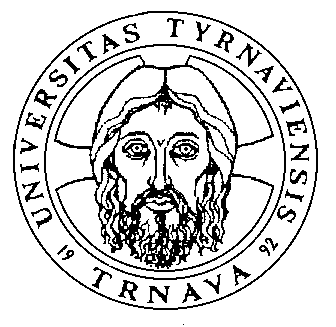 